IEEE P802.11
Wireless LANsIEEE 802.11 Task Group AX September 2019 MeetingJW Marriott Hotel Hanoi, Hanoi, VietnamSeptember 15th – 20th, 2019Chair		Osama Aboul-Magd (Huawei Technologies)The 1st Vice-Chair	Ron Porat (Broadcom Ltd.)The 2nd Vice-Chair	Alfred Asterjadhi (Qualcomm)Secretary	Yasuhiko Inoue (NTT Corporation)Technical Editor	Robert Stacey (Intel Corporation)Monday, September 16th, 2019, AM2 TGax session (10:30 - 12:30)The meeting called to order at 10:30 AM by Osama Aboul-Magd (Huawei Technologies), the chairperson of 802.11 TGax.Introduction of TGax leadership.Agenda document 19/1409r1 on the server. R2 is the working document.Agenda SettingProposed agenda for Monday AM2 (TGax ad hoc session – no motions)Call meeting to order IEEE-SA IPR policy and ProcedureSubmissions and ad hoc group scheduleSummary from TeleconferenceTG motionsApprove TG meeting and teleconference minutes since July 2019Editor reportComment ResolutionRecessChair asked if there is any objection to proceed with this agenda.  No objection.The agenda for Monday AM1 is approved.AnnouncementsChair asked people to announce name and the affiliation when addressing the group for the first time during a meeting slot.Attendance:	https://imat.ieee.org/attendanceChair asked people to put the cellphone mute of switch off.IEEE-SA IPR Policy & ProcedureChair read the following 5 slides:Participants have a duty to inform the IEEE		– done.Ways to inform IEEE					– doneCause an LOA to be submitted to the IEEE-SA (patcom@ieee.org); orProvide the chair of this group with the identity of the holder(s) of any and all such claims as soon as possible; or Speak up now and respond to this Call for Potentially Essential PatentsIf anyone in this meeting is personally aware of the holder of any patent claims that are potentially essential to implementation of the proposed standard(s) under consideration by this group and that are not already the subject of an Accepted Letter of Assurance, please respond at this time by providing relevant information to the WG ChairChair asked if anyone in this meeting is aware of any potentially essential patents.  There was no response.Other guidelines for IEEE WG meetings			– donePatent-related information					– doneParticipation in IEEE 802 Meetings			– doneSubmissions and ad hoc group scheduleTGax received following submissions during the July session and the TGax MAC ad hoc held in the week before.PHY submissions11-19-0422, “CR for CID 21501, 21502, 21436,” Xiaogang Chen (Intel)11-19-1377, “11ax D4.2 <AC Comment Resolution for PHY Introduction,” Sameer Vermani (Qualcomm)11-19-1515, “Remaining PHY Math comment resolutions,” Yan Zhang (Marvell)11-19-1530, “LB238 CID 20742, 20751,” Youhan Kim (Qualcomm)11-19-1531, “LB238 CID 20785, 20934,” Youhan Kim (Qualcomm)11-19-1560, “D4.0 CR PHY Misc,” Tianyu Wu (Apple)11-19-1581, “HE-SIG-A fields proposed text changes,” Yan Zhang (Marvell)11-19-1386, “Resolution to PHY-related CID 21366,” Brian Harts (Cisco Systems)11-19-1236, “Comment resolution on MIBs for LB238 (20978),” Edward Au (Huawei Technologies)MAC submissions11-19-0463, “Comment resolutions for Miscellaneous 11ax CID,” David Kloper (Cisco Systems)11-19-0552, “CID 20073,” Abhishek Patil (Qualcomm)11-19-0594, “Comment resolutions for transmit power control - part 2,” Alfred Asterjadhi (Qualcomm)11-19-0619, “Proposed Resolutions to selected comments on D4.0,” Mark Rison (Samsung)11-19-0770, “LB238 CR PPDU format, BW, MCS, NSS and DCM slection,” Yongho Seok (MediaTek)11-19-0966, “Comment resolutions for miscellaneous TWT - part 2,” Alfred Asterjadhi (Qualcomm)11-19-0968, “Proposed changes for some bug fixes and clarifications,” Alfred Asterjadhi (Qualcomm)11-19-1064, “CR Disallowed Subchannels,” Matthew Fischer (Broadcom)11-19-1137, “11ax sounding comments D4.0,” Menzo Wentink (Qualcomm)11-19-1150, “Resolution for CIDs related to Co-located BSSID,” Abhishek Patil (Qualcomm)11-19-1155, “LB-238 Miscellaneous Comment Resolution,” Osama Aboul-Magd (Huawei Technologies)11-19-1167, “11ax D4.2 MAC Comment Resolution for SM Power Save Part II,” Po-Kai Huang (Intel)11-19-1209, “11ax D4.0 CR for TXOP Duration-based RTS Threshold,” Huizhao Wang (Quantenna Communications)11-19-1219, “Comment resolution for one CID,” Alfred Asterjadhi (Qualcomm)11-19-1275, “Proposed Resolution to TGax D4.0 CR 20268,” Srinivas Kandala (Samsung)11-19-1388, “Comment resolutions for non-AP STA scanning – part 2,” Alfred Asterjadhi (Qualcomm)11-19-1390, “Comment resolutions for additional rules for preassociation,” Alfred Asterjadhi (Qualcomm)11-19-1496, “Comment resolutions for 2 CIDs,” Alfred Asterjadhi (Qualcomm)11-19-1520, “Resolution for CIDs related to Multiple BSSID – Part 3,” Abhishek Patil (Qualcomm)11-19-1590, “CBF contents padding to 8bits,” Huizhao Wang (Quantenna Communications)11-19-1610, “Comment resolutions for Reason Code CIDs,” Pooya Monajemi (Cisco Systems)11-19-1618, “CR for CIDs 20475, 20788 and 21618,” Jarkko Kneckt (Apple)11-19-1629, “11ax D4.0 MAC miscellaneous CIDs,” Liwen Chu (Marvell)11-19-1631, “Proposed resolution for CIDs Related to Quiet Time Period,” Kaiying Lu (MediaTek)11-19-1635, “Comment resolution on CID 20566,” Edward Au (Huawei Technologies)11-19-1655, “11ax Comment Resolution Misc.,” Zhou Lan (Broadcom)11-19-1658, “LB238 CR MAC Miscellaneous Part 2,” Yongho Seok (MediaTek)11-19-1661, “Comment resolution on CIDs 20644 and 20645,” Edward Au (Huawei Technologies)11-19-1662, “Resolutions to comments 20111 and 21011 of LB 238,” Srinivas Kandala (Samsung)11-19-1667, “Resolutions for some comments on 11ax/D4.0 (LB238),” Mark Rison (Samsung)11-19-1668, “EOF handling in ack-enabled A-MPDU,” Jarkko Kneckt (Apple)11-19-1673, “Proposed Resolution to TGax D4.0 CR20268,” Srinivas Kandala (Samsung)11-19-1676, “MAC CR Fragment Flush,” Ming Gan (Huawei Technologies)11-19-1682, “Comment resolutions for UORA,” Chittabrata Ghosh (Intel)11-19-1684, “CR on dot11HECCAIndicationMode,” Robert Stacey (Intel)11-19-1690, “Comment Resolution on MU Operation Part 2,” Lochan Verma (Qualcomm)MU submissions11-19-0613, “SRP Comments,” Matthew Fischer (Broadcom)11-19-0765, “CR MU EDCA Timer,” Zhou Lan (Broadcom)11-19-0908, “MU EDCA parameter update frame,” Matthew Fischer (Broadcom)11-19-0917, “UORA Misc,” Matthew Fischer (Broadcom)11-19-1186, “Comment Resolution on MU Operation,” Lochan Veram (Qualcomm)11-19-1609, “MAC CR MU cascading,” Ming Gan (Huawei Technologies)11-19-1627, “Comment resolutions for transmit power control – part 2,” Laurent Cariou (Intel)Others (presented in full TG session)11-16-1348, “TGax Coexistence Assurance Document,” Eldad Perahia (HPE/Aruba)11-19-0292, “Comments on TGax D4.0,” Robert Stacey (Intel)11-19-1236, “Comment resolution on MIBs for LB238,” Edward Au (Huawei Technologies)11-19-1243, “Comment Resolution on PICS for LB238,” Edward Au (Huawei Technologies)General flow and the TGax meeting scheduleTGax plans to have 9 sessions this week. Three of them are assigned to the ad hoc meetings.Summary from TeleconferencesChair presented summary of teleconferences after the July 2019 session.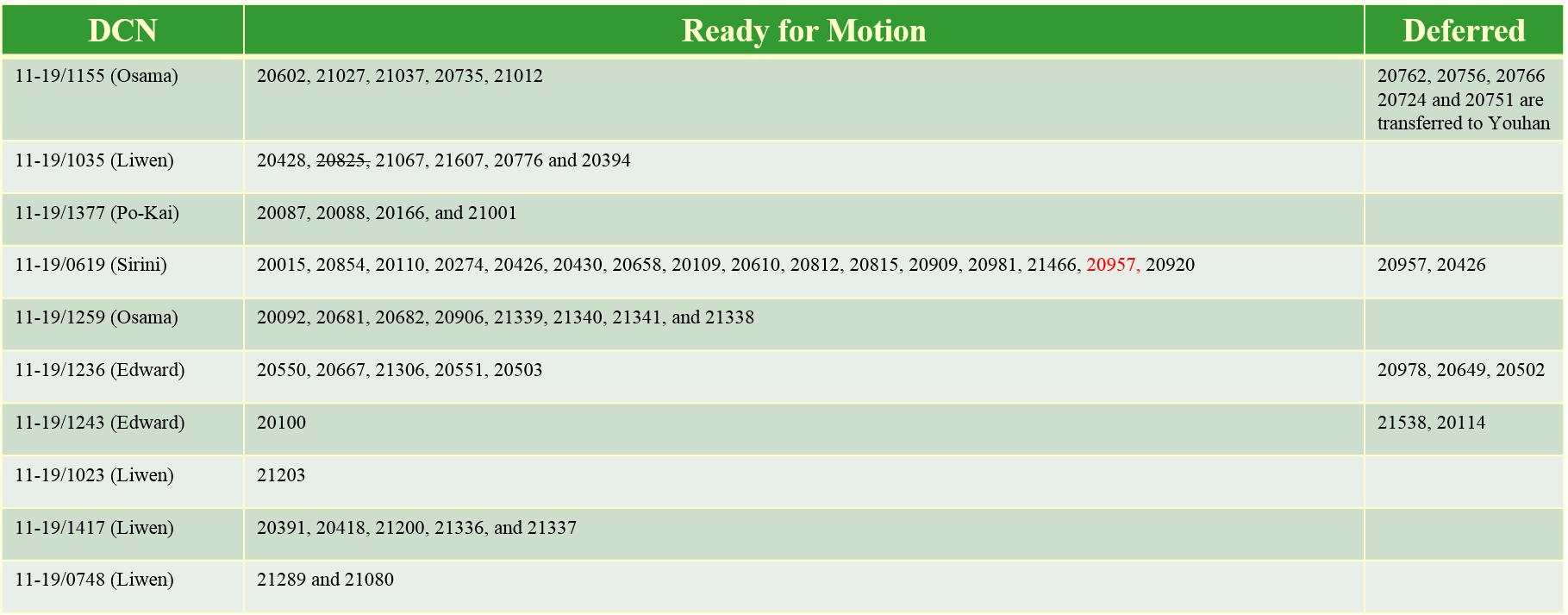 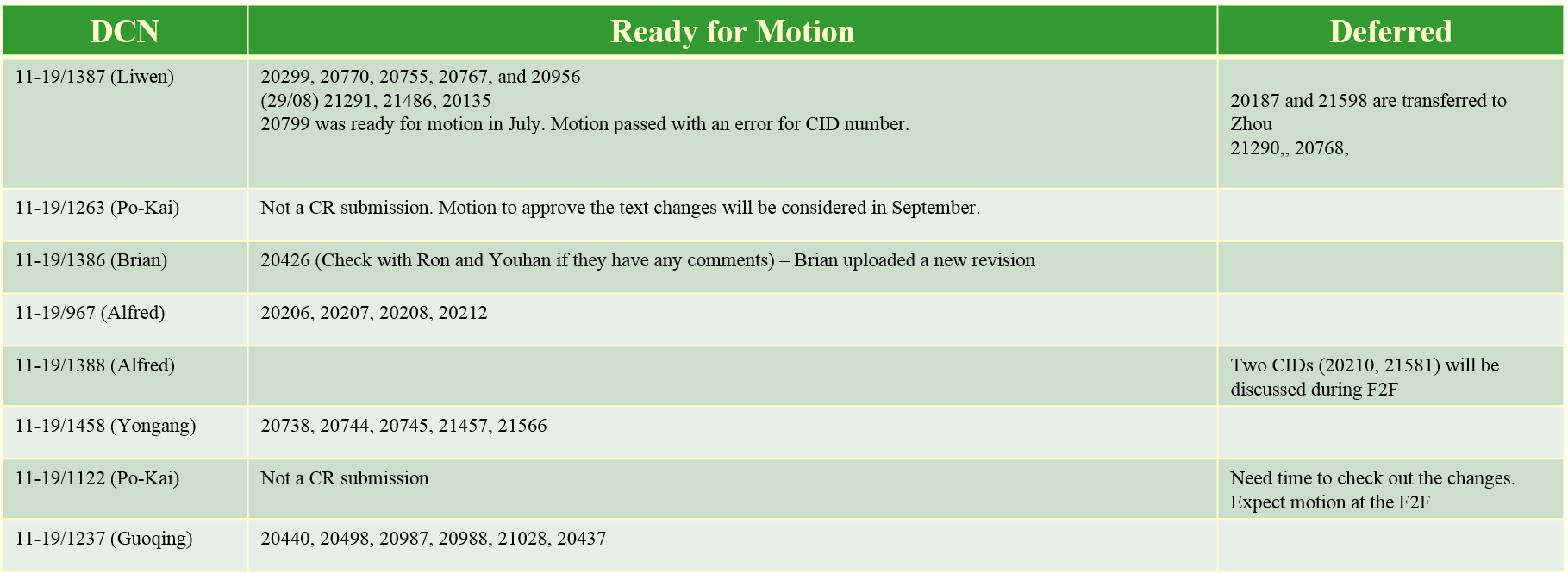 Editor Report by Robert Stacey (Intel)We still have more than 1000 comments to resolve..TG motion – approval of TGax meeting and teleconference minutes since July 2019Motion: Approve TGax minutes of meetings and teleconferences from July 2019 Plenary meeting to today:  https://mentor.ieee.org/802.11/dcn/19/11-19-1264-00-00ax-tgax-july-2019-vienna-meeting-minutes.docx https://mentor.ieee.org/802.11/dcn/19/11-19-1312-00-00ax-july-16-tgax-mac-ad-hoc-meeting-minutes.docx https://mentor.ieee.org/802.11/dcn/19/11-19-1434-02-00ax-tgax-teleconference-minutes-from-aug-to-sep-2019.docx Moved by Alfred Asterjadhi, Seconded by Bo SunDiscussion – no discussion.Result: The motion was approved by unanimous consent.Presentations and Comment ResolutionEdwared Au (Huawei Technologies) presented “Comment Resolution on PICS for LB238,” based on the submission 11-19-1243-00.SummaryResolutions for the comments on PICS of the IEEE 802.11ax D4.0 with following CIDs are proposed.CIDs: 20100, 21538 and 20114.The proposed changes are based on P802.11ax D4.2.DiscussionThere was a comment that proposed text does not make sense due to the use of “AND” condition.A member requested PICS for Multiple BSSID.  Edward is okay to create it.Another member asked for clarification of “Co-Located” or “Co-hosted”. The point is on the same frequency channel.Next StepNo straw poll for now. Edward to update the document.Osama Aboul-Magd (Huawei Technologies) presented “LB-238 Miscellaneous Comment Resolution,” based on the submission 11-19-1155-03.SummaryResolutions for the comments received for IEEE 802.11ax D4.0 with following CIDs are proposed.CIDs: 20602, 20735, 20756, 20762, 20766, 21012, 21027 and 21037DiscussionRe: CID 20762: There was a comment that there are two cases of ER SU using 242 tones and 106 tonesRe: CID 20756: There was a comment saying “Multi-STA BlockAck” is a bad name since it could be a single STA. There was a suggestion regarding the text in the resolution column.Straw Poll: Do you accept resolutions to CIDs 20756, 20762, and 20766 in doc 11-19/1155r4?Result: Y/N/A = 27/1/1, achieves >= 75% support.Next StepApproval by TG motion.Huizhao Wang (Quantenna Communications) presented “11ax D4.0 CR for TXOP Duration-based RTS Threshold,” based on the submission 11-19-1209-02.SummaryResolutions for the comments on TXOP Duration-based RTS Threshold defined in the IEEE 802.11ax D4.0 with following CIDs are proposed.CID: 20303, 20633, 20634 and 20657DiscussionThere was a comment that the proposed resolution could change the behavior of legacy STAs which potentially causes a new problem.Another member suggested a straw poll to delete the text in P237.L49.Some members suggested a change to the proposed text. Straw Poll: Do you accept resolutions to CIDs 20303, 20633, 20634, 20657 in doc 11-19/1209r2?Result: Resolutions to CIDs written in black were approved with unanimous consent.Next StepNeed more discussion on CID 20657.Huizhao Wang (Quantenna Communications) presented “CBF contents padding to 8bits,” based on the submission 11-19-1590-00.SummaryCurrently, there is no spec text to define the padding rules for 11ax CBF contents of HE Compressed Beamforming Report field, and HE CQI Report field.This contribution provides the spec text to define the padding rules to pad them to the integers of multiple of 8bits.DiscussionThere was a comment that CID 20618 (assigned to Menzo) has a relation to this proposal.  Huizhao to talk to Menzo.Another member also asked for discussion.Next StepStraw poll is deferred. Need more discussion.RecessTGax is in recess @ 12:30 until PM2 (PHY and MAC ad hoc sessions) today.Monday, September 16th, 2019, PM2 TGax ad hoc sessions (16:00 - 18:00)Adhoc group meetingsPHY  Grand Ballroom I and IIMAC  Grand Ballroom IIIMonday, July 15th, 2019, PM3 TGax ad hoc sessions (19:30 - 21:30)The meeting called to order at 19:30 by Osama Aboul-Magd (Huawei Technologies), the chairperson of 802.11 TGax.Introduction of TGax leadership.Agenda document 19/1409r2 on the server. R3 is the working document.Agenda SettingProposed agenda for Monday PM1Call meeting to order IEEE-SA IPR policy and ProcedurePresentations and comment resolutionRecessChair asked if there is any objection to proceed with this agenda.  No objection.The agenda for Monday PM3 is approved.AnnouncementsChair asked people to announce name and the affiliation when addressing the group for the first time during a meeting slot.Attendance:	https://imat.ieee.org/attendanceChair asked people to put the cellphone mute of switch off.IEEE-SA IPR Policy & ProcedureChair read the following 5 slides:Presentation and Comment ResolutionAbhishek Patil (Qualcomm) presented “Resolution for CIDs related to Co-located BSSID,” based on the submission 11-19-1150-01.SummaryResolutions for the comments on Co-Located BSSID defined in the IEEE 802.11ax D4.0 with following CIDs are proposed.CIDs: 20445, 21288, 21287, 21286, 20382DiscussionA member commented that Co-Located AP set is confusing.  It was discussed during the PM2 MAC ad hoc session.Another member commented that the Co-Located BSSIS is a superset of the Co-hosted BSSID.There was a suggestion of an additional NOTE for clarification.Straw Poll #1: Do you accept resolutions to CIDs 20445, 21288, 21287, 21286, 20382 in doc 11-19/1150r2?Need to check with TGm Editor on the case for the letter “L” in “Co-located”Result: Approved with unanimous consent.Next stepApproval by a TG motion.Abhishek Patil (Qualcomm) presented “Resolution for CIDs related to Multiple BSSID – Part 3,” based on the submission 11-19-1520-01.SummaryResolution to the comment for the Multi-BSSID defined in IEEE 802.11ax D4.0 with following CID is proposed.CIDs: 20021This document was presented during the PM2 today (MAC ad hoc).DiscussionNo discussion.Straw Poll: Do you accept resolutions to CID 20021 in doc 11-19/1520r2?Result: Accepted with unanimous consent.Next StepApproval by TG motion.Abhishek Patil (Quantenna) presented “CID 20073,” based on the submission 11-19-0552-00.SummaryResolution for the comment on defined in the IEEE 802.11ax D4.0 with following CID is proposed.CIDs: 20073DiscussionA member asked for the relation with 6 GHz.Re: additional Status Code for the (Re)association – a member asked a question why RSSI is the only reason.Another member commented that the “POOR_CHANNEL_CONDITION” is not clear enough and suggested an additional NOTE for clarification.Relation with the Reason Code 34 was discussed.Straw PollStraw Poll: Do you accept resolution to CID 20073 in doc 11-19/0552r1?Result: Y/N/A = 5/0/8, achieved >= 75% support.Next StepApproval by a TG motion.Yongho Seok (MediaTek) presented “LB238 CR PPDU format, BW, MCS, NSS, and DCM selection,” based on the submission 11-19-0770-04.SummaryResolutions for the comments received for the IEEE 802.11ax D4.0 with following CIDs are proposed.CIDs: 20743, 21513, 20237, 20606, 20713, 20913, 20690, 21138, 21361, 21362DiscussionRe: CID 20743, A member commented that this is not a valid reason to reject the comment. Another member mentioned that the NOTE in the definition does not make sense.Re: CID 20606, A member asked for deferral of this CID.  Yongho is not happy with it since he has been working with .11az experts. Re: CID 20713, A member asked a question if we really need a statement that seems to be obvious.CID 20690: Deferred by request.Re: CID 21138, 21361: Text in the resolution column was updated copying the CID 21523.CID 21362: A member commented that the resolution is a bit confusing.  The resolution was updated.Straw PollStraw Poll: Do you accept resolutions to CIDs 20743, 21513, 20237, 20606, 20713, 20913, 21138, 21361, 21362 in doc 11-19/0770r5?Result: Y/N/A = 6/0/3, achieved >= 75% support.Next StepApproval by a TG motion.AoBnone.Recess TGax is in recess @ 21:26 until Tuesday AM2 (MAC and MU ad hoc sessions).Tuesday, September 17th, 2019, AM2 TGax Ad Hoc Session (10:30 AM - 12:30)Ad hoc group meetingsMU ad hoc: Grand Ballroom I and IIAgenda: 11-19-1xxxMAC ad hoc: Grand Ballroom IIIAgenda: 11-19-1409Tuesday, July 16th, 2019, PM2 TGax Ad Hoc Session (13:30 - 15:30)Ad hoc group meetingsPHY ad hoc: Grand Ballroom I and IIAgenda: 11-19-1xxxMAC ad hoc: Grand Ballroom IIIAgenda: 11-19-1409Wednesday, September 18th, 2019, AM1 TGax full session (8:00 - 10:00)The meeting called to order at 8:00 AM by Osama Aboul-Magd (Huawei Technologies), the TGax chairperson.Introduction of TGax leadership.Osama is not available due to the Coexistence Workshop. Agenda document 19/1409r3 on the server.Agenda SettingProposed Agenda for Wednesday AM1:Call meeting to order IEEE-SA IPR policy and ProcedureReview Progress from ad hoc groupsSubmissions and comment resolutionRecessChair asked if there is any objection to proceed with this agenda.  No objection.The agenda for AM1 was approved.Announcements/ReminderAttendance:	https://imat.ieee.org/attendanceChair asked people to state name and affiliation when addressing the group for the first time in a session.IEEE-SA IPR Policies and ProceduresThe TGax chairperson reminded people that we are still operating under the IEEE-SA IPR Policies and Procedures.Submissions and Comment ResolutionYongho Seok (MediaTek) presented “LB238 CR MAC Miscellaneous Part 2,” based on the submission 11-19-1658-01.SummaryResolutions for the comments received for the IEEE 802.11ax D4.0 with following CIDs are proposed.CIDs: 21049, 21329, 21328, 20657, 20690This document was presented during Tuesday PM2 (MAC ad hoc session).DiscussionNo discussion.Straw PollStraw Poll: Do you accept resolutions to CIDs 21049, 21329, 21328, 20657, 20690 in doc 11-19/1658r2?Result:  Accepted with no objection.Next Step: TG motion.Mark Rison (Samsung) presented “Resolutions for some comments on 11ax/D4.0 (LB238),” based on the submission 11-19-1667-00.SummaryResolutions for the comments received for the IEEE 802.11ax D4.0 with following CIDs are proposed.CIDs: 20991, 20618, 20979, 20637, 20758, 20624, 21203, 20671DiscussionCID 20991: A member commented that this issue has already been fixed in D4.3.CID 20637: A member commented that this CID was discussed during a TGax conference call and there is email discussion.  Mark to check.CID 20624: The group discussed the way the EDCA Parameter Set is distributed.CID 21203: This CID was resolved by another member and straw polled.CID 20671: The group discussed the “medium_time” and “used_time”  Need more time to conclude.Straw Poll: Do you accept resolutions to CIDs 20991, 20618, 20979, 20637, 20758, 20624, 21203, 20671 in doc 11-19/1667r1? Result: Accepted with no objection for the 5 CIDs written in black.Next Step: TG motion for CIDs 20991, 20618, 20979, 20637 and 20758. CIDs 20624, 21203 and 20671 need more discussion. Xiaogang Cheng (Intel) presented “CR for CID 21501, 21502, 21436,” based on the submission 11-19-0422-07.SummaryResolution for the comments related to the HE PHY defined in the IEEE 802.11ax D4.0 with following CID is proposed.CIDs: 21502DiscussionA member commented he does not see any similarity of OM Control.Another member expressed his support.Straw Poll: Do you accept resolution to CIDs 21502 in doc 11-19/0422r7 subject to editorial changes?Result: Y/N/A = 8/12/18, did NOT achieve >= 75% support.Next Step: The TGax chair to prepare a motion to reject this comment.Jarkko Kneckt (Apple) presented “EOF handling in ack-enabled A-MPDU,” based on the submission 11-19-1668-00.SummaryThis is not comment resolution, but clarification for the handling of an A-MPDU sub-frame with EoF=1.DiscussionA member commented that the resolution covers only single TID case, however, there also is multi-TID case.  The resolution is updated.Another member mentioned CID 21027 may have some relation with this proposal.Straw Poll: Do you accept text changes in doc 11-19/1668r1? Result: Approved with unanimous consent.Next Step: Approval by a TG motion.Jarkko Kneckt (Apple) presented “CR for CIDs 20475, 20788 and 21618,” based on the submission 11-19-1618-01.SummaryResolutions for the three remaining comments on OMI regarding the IEEE 802.11ax D4.0 with following CIDs are proposed.CIDs: 20475, 20788 and 21618.DiscussionA member commented that the editorial changes should be granted for the proposed changes.Straw Poll: Do you accept resolutions to CIDs 20475, 20788 and 21618 in doc 11-19/1618r1 pending editorial changes? Result: Approved with unanimous consent.Next StepNeed more discussion.Kandala Srinivas (Samsung) presented “Resolutions to comments 20111 and 21011 of LB238,” based on the submission 11-19-1662-00.SummaryResolutions for the comments received for the IEEE 802.11ax D4.0 with following CIDs are proposed.CIDs: 20111 and 21011DiscussionNo discussion.Next StepA member mentioned he want to see the exact text. HE-NSS does not make sense. NSS is the common terminology used in the draft.CID 20111 is transferred to another volunteer.Sameer Vermani (Qualcomm) presented “11ax D4.2 MAC Comment Resolution for PHY Introduction,” based on the submission 11-19-1377-01.SummaryResolutions for the comments on the PHY Introduction described in the IEEE 802.11ax D4.0 with following CIDs are proposed.CIDs: 20087, 20088, 20166, 21001DiscussionNo discussionStraw Poll: Do you accept resolutions to CIDs 20087, 20088, 20166, 21001 in doc 11-19/1377r1?Result: Y/N/A = 10/0/3, achieves >= 75% support.Next StepApproval by a TG motion.AoBNone.RecessTGax meeting is in recess @ 10:30 AM until PM1 today.Wednesday, September 18th, 2019, PM1 TGax full sessions (13:30 - 15:30)The meeting called to order at 13:30 by Osama Aboul-Magd (Huawei Technologies), the chairperson of the IEEE 802.11 TGax.Introduction of TGax leadership.Agenda document 19/1409r4 on the server.Agenda SettingProposed Agenda for Wednesday PM1:Call meeting to order IEEE-SA IPR policy and ProcedureSubmissions and comment resolutionRecessChair asked if there is any objection to proceed with this agenda.  No objection.The agenda for PM2 was approved.Announcements/ReminderChair reminded people that we are still operating under the IEEE-SA IPR Policies and Procedures.Attendance:	https://imat.ieee.org/attendanceChair asked people to state name and affiliation when addressing the group for the first time in a session.Submissions and Comment ResolutionDavid Kloper (Cisco Systems) presented “Comment resolutions for Miscellaneous 11ax CID,” based on the submission 11-19-0463-00.SummaryResolutions for multiple comments related to the IEEE 802.11ax D4.0 with following CIDs are proposed.21176, 21180, 21260DiscussionCID 21180: A member mentioned that the use of MU-BAR needs a limitation.CID 21260: (Re: SST) A member discussed what if TWT session is negotiated. Another member wanted more time to review details. CID 21260: PHY experts started another discussion on the STA’s capability related to this feature.Straw Poll: No straw pollNext Step: David to update the document.Matthew Fischer (Broadcom) presented “CR Disallowed Subchannels,” based on the submission 11-19-1064-06.SummaryResolutions for the comments on disallowed subchannels defined in the IEEE 802.11ax D4.0 with following CIDs are proposed.CIDs: 20106, 21325, 21326, 21327 and 20903.DiscussionCID 21325 and 21326: have been resolved by another volunteer (19/1137r1).CID 21325 and 21326: Withdrawn after the discussion.Straw Poll – No straw poll for now.Next Step: Matt to update the document.Srinivas Kandala (Samsung) presented “Proposed Resolution to TGax D4.0 CR20268,” based on the submission 11-19-1275-00.SummaryResolution for the comment with CID 20268 related to the IEEE 802.11ax D4.0 is proposed.CID 20268 asks for the consistency between the 802.11ax draft and 802.11REVmd draft.DiscussionNo discussion.Straw Poll: Do you accept “REVISED” as the resolution to CID 20268 and incorporating changes in doc 11-19/1275r0?Result: Approved with unanimous consent.Next Step: Approval by TG motion.Srinivas Kandala (Samsung) presented “Proposed Resolution to TGax D4.0 CR20268,” based on the submission 11-19-1673-00.SummaryResolutions for the comments with CID 20111 and 21574 related to the IEEE 802.11ax D4.0 are proposed.Discussion - No discussion.Straw Poll: Do you accept resolution to CID 21574 in doc 11-19/1673r1?Result: Accepted with unanimous consent.Next Step: Approval by TG motion.Laurent Cariou (Intel) presented “Comment resolutions for transmit power control - part 2,” based on the submission 11-19-1627-01.SummaryResolutions for the comments related to the IEEE 802.11ax D4.0 with following CIDs are proposed.CIDs: 20175, 21443, 21552, 21586, 20804DiscussionA member commented that the document on the server is not the same as what we see on the screen. He does not understand why text changes are there while rejecting all CIDs.  Laurent to update the document.Straw Poll: Do you accept resolutions to CIDs  21443, 20804. 21506 and the bug fixes in doc 11-19/1627r2?Note: Alfred will update the ANA values to element IDs according to Mark suggestion.Result: Accepted with unanimous consent.21552 is already passed SP20175 and 21586 Zhou will bring resolutions to these two CIDsNext Step: Approval by TG motion.Po-Kai Huang (Intel) presented “11ax D4.2 MAC Comment Resolution for SM Power Save Part II,” based on the submission 11-19-1167-03.SummaryResolution for the comment with CID 21211 on SM Power Save defined in the IEEE 802.11ax D4.0 is proposed.DiscussionNo discussion.Straw Poll: Do you accept resolution to CID 21211 in doc 11-19/1167r3?Result: Accepted with unanimous consent.Next Step: Approval by TG motion.Alfred Asterjadhi (Qualcomm) presented “Comment resolutions for non-AP STA scanning – part 2,” based on the submission 11-19-1388-05.SummaryResolution for the comment related to the IEEE 802.11ax D4.0 with following CIDs are proposed.DiscussionCID 20210 and 21581: A member to send comments by email..Next Step: Approval by TG motion.Alfred Asterjadhi (Qualcomm) presented “Comment resolutions for miscellaneous TWT - part 2,” based on the submission 11-19-0966-01.SummaryResolution for the comment related to the IEEE 802.11ax D4.0 with following CIDs are proposed.Discussion.Straw Poll: Do you accept resolution to CID 20846 in doc 11-19/0966r1?Result: Accepted with unanimous consent.Next Step: Approval by TG motion.Alfred Asterjadhi (Qualcomm) presented “Comment resolutions for transmit power control - part 2,” based on the submission 11-19-0594-04.SummaryResolution for the comment related to the IEEE 802.11ax D4.0 with following CIDs are proposed.CIDs: 20017, 20022Discussion.Straw Poll: Do you accept resolutions to CIDs 20017, 20022 in doc 11-19/0594r5?Result: Accepted with unanimous consent.Next Step: Approval by TG motion.RecessTGax is in recess @ 15:24 until Thursday AM1.Thursday, September 19th, 2019, AM1 TGax full session (8:00 - 10:00 AM)The meeting called to order at 10:30 AM by Osama Aboul-Magd (Huawei Technologies), the chairperson of 802.11 TGax.Introduction of TGax leadership.Agenda document 19/1409r5 available.Agenda SettingProposed Agenda for Thursday AM1 and PM1:Call Meeting to orderIEEE-SA IPR policy and Procedure.Comment ResolutionTG MotionsCR MotionsPHY and MAC MotionsComment Resolution and motions MDR MotionCAD MotionWG LB MotionAd hoc meeting, if necessaryTelecon ScheduleAdjournChair asked if there is any objection to proceed with this agenda.  No objection.The agenda for AM1 and PM1 was approved.Announcements and ReminderChair reminded that we are still operating under the IEEE-SA Policy and Procedure.Chair asked people to state name and affiliation when addressing the group for the first time in a session.Attendance:	https://imat.ieee.org/attendanceSubmissions and Comment ResolutionRobert Stacey (Intel) presented “CR on dot11HECCAIndicationMode,” based on the submission 11-19-1684-00.SummaryResolution for the comment with CID 21023 on the dot11HECCAIndicationMode defined in the IEEE 802.11ax D4.0 is proposed.DiscussionRe: Table in page 4: The group discussed the table. There are number of inconsistency in the draft and this is a way to fix the issue.A member discussed the meaning of the Primary channel, Secondary channel and per-20MHz channel.Another member asked for enough time to review the substantial changes.Another inconsistency in the draft was discussed.Straw Poll: No straw pollMing Gan (Huawei Technologies) presented “MAC CR Fragment Flush,” based on the submission 11-19-1676-00.SummaryResolution for the comment with CID 21023 on the dot11HECCAIndicationMode defined in the IEEE 802.11ax D4.0 is proposed.DiscussionCID 21050: A member expressed objection to the reason of rejection. Currently it is explained that “Could not achieve consensus after extensive discussion.” He is not sure whether we really had extensive discussions.  Lack of sufficient details will be better reason.Ming updated the reason.Straw Poll: Do you accept resolutions to CIDs 20176, 20177, 21050, 21587, 21588 in doc 11-19/1676r1?Result: Approved with unanimous consent.Next StepApproval by a TG Motion.Chittabrata Ghosh (Intel) presented “Comment resolutions for UORA,” based on the submission 11-19-1682-00.SummaryResolution for the comment with CID 21173 on the UORA defined in the IEEE 802.11ax D4.0 is proposed.DiscussionCID 21173: A member asked why 4 is appropriate.  It covers nearly 100 STAs to contend the RU. Another member mentioned that the small number of ECWmin will help to reduce the latency.  The balance of idle RU and collided RU is important.Straw Poll: Straw Poll #1: Do you accept resolution to CID 21173 in doc 11-19/1682r0?Result: Y/N/A = 25/15/5, does NOT achieve >= 75% support.Straw Poll #2: Do you accept “REJECTED” as the resolution to the CID 21173 in doc 11-19/1682r0?Discussion: What’s the reason?  No consensus was achieved.Result: Accepted with no objection.Menzo Wentink (Qualcomm) presented “11ax sounding comments D4.0,” based on the submission 11-19-1137-00.SummaryResolutions for the comments on the sounding function defined in the IEEE 802.11ax D4.0 with following CIDs are proposed.20198, 20222, 20223, 20224, 20225, 20226, 20618, 20675, 20824, 20869, 20992, 21002, 21013, 21014, 21016, 21018, 21019, 21609, 21615DiscussionCID 20675: It’s already been resolved.Straw Poll: Do you accept resolutions to CIDs 20198 20222 20223 20224 20225 20226 21609 in doc 11-19/1137r1?Result: Approved with unanimous consent.Next StepApproval by a TG Motion.Zhou Lan (Broadcom) presented “CR MU EDCA Timer,” based on the submission 11-19-0765-10.SummaryResolution for the comment on the MU EDCA Timer defined in the IEEE 802.11ax D4.0 with CID 20175 is proposed.DiscussionCID 20175: A member discussed the ActionNoAck case.  removed! Another member expressed concern.Straw Poll: Do you accept resolution to CID 20175 pending editorial changes in doc 11-19/0765r10?Result: Y/N/A = 39/1/18, achieves >= 75% support.Next StepApproval by a TG Motion.Alfred Asterjadhi (Qualcomm) presented “Comment resolutions for transmit power control - part 2,” based on the submission 11-19-0594-05.SummaryResolutions for the comments on the transmit power control specified in the IEEE 802.11ax D4.0 with CIDs 20017 and 20022 are proposed.DiscussionA member mentioned he does not like some of the proposed changes without technical reason. Another member pointed out an issue.  Straw Poll: Do you accept resolutions to CIDs 20017, 20022 pending editorial changes in doc 11-19/0594r5?Result: Y/N/A = 21/8/11, does NOT achieve >= 75% support.Next StepThose comments will be rejected due to lack of consensus.Alfred Asterjadhi (Qualcomm) presented “Comment resolutions for additional rules for preassociation,” based on the submission 11-19-1390-02.SummaryResolutions for the comments on the preassociation rules specified in the IEEE 802.11ax D4.0 with following CIDs are proposed.CIDs: 20072, 21522, 20373, 20111DiscussionCID 20111: The term “HE-NSS” is changed to “NSS”.CID 20072: A member commented the relationship with the changes in other document.CID 21522: The group discussed the 6 GHz only AP.Straw Poll: Do you accept resolutions to CIDs 20072, 21522, 20373, 20111 pending editorial changes in doc 11-19/1390r2?Result: Y/N/A = 17/2/11, achieves >= 75% support.Next StepApproval by a TG motion.RecessTGax is in recess @ 10:00 AM until PM1 today.Thursday, September 19th, 2019, PM1 TGax full session (13:30 - 15:30)The meeting called to order at 13:30 AM by Osama Aboul-Magd (Huawei Technologies), the chairperson of 802.11 TGax.Introduction of TGax leadership.Agenda document 19/1409r5 available.Agenda SettingProposed Agenda for Thursday AM1 and PM1 – as approved during the AM1 session today:Call Meeting to orderIEEE-SA IPR policy and Procedure.Comment ResolutionTG MotionsCR MotionsPHY and MAC MotionsComment Resolution and motions MDR MotionCAD MotionWG LB MotionAd hoc meeting, if necessaryTelecon ScheduleAdjournChair asked if there is any objection to proceed with this agenda.  No objection.The agenda for AM1 and PM1 was approved.Announcements and ReminderChair reminded that we are still operating under the IEEE-SA Policy and Procedure.Chair asked people to state name and affiliation when addressing the group for the first time in a session.Attendance:	https://imat.ieee.org/attendanceTG MotionCR Motions CR Motion #932: Move to accept resolutions to the comments listed in dochttps://mentor.ieee.org/802.11/dcn/19/11-19-1683-03-00ax-tgax-cids-ready-for-motion.xlsx  using the corresponding submissions referenced in doc https://mentor.ieee.org/802.11/dcn/19/11-19-1683-03-00ax-tgax-cids-ready-for-motion.xlsxMoved by Srinivas Kandala, Seconded by Edward Au.Discussion – No discussion.Result: Approved by unanimous consent. CR Motion #933: Move to accept resolutions to CIDs in the following comment groupsWithdrawnNo Consensus2019-03-28 teleconIn doc 11-19/0292r25.Moved by Robert Stacey, Seconded by Jarkko Kneckt.Discussion – No discussion. Result: Approved by unanimous consent.CR Motion #934: Move to accept resolutions to CIDs 20475, 20788 and 21618 in doc 11-19/1618r3.Moved by Jarkko Kneckt, Seconded by Guoqing Li.Discussion: A member commented that there is no consensus on the resolution to this comment, but the technical point is valid.Result: Y/N/A = 10/15/9, motion fails.CR Motion #935: Move to accept resolutions to CIDs 20475, 20788  in doc 11-19/1618r3.Note: The resolutions don’t bring any changes to the draft specificationMoved by Jarkko Kneckt, Seconded by Guoqing Li.Discussion: No discussion.Result: Passed with unanimous consent.PHY and MAC Motions MAC Motion #126: Move to accept text changes in doc 11-19/1263r2.Moved by Po-Kai Huang, Seconded by Robert Stacey.Discussion – No discussion.Result: Approved by unanimous consent.MAC Motion #127: Move to accept text changes in doc 11-19/1122r2.Moved by Po-Kai Huang, Seconded by Abhishek Patil.Discussion: No discussion.Result: Passed with unanimous consent.MAC Motion #128: Move to accept text changes in doc 11-19/0968r2.Moved by Alfred Asterjadhi, Seconded by Abhishek Patil.Discussion: No discussion.Result: Passed with unanimous consent.MAC Motion #129: Move to accept text changes in doc 11-19/1590r3.Moved by Huizhao Wang, Seconded by Bin Tian.Discussion: No discussion.Result: Passed with unanimous consent.MAC Motion #130: Move to accept text changes in doc 11-19/1668r1.Moved by Jarkko Kneckt, Seconded by Guoqing Li.Discussion: No discussion.Result: Passed with unanimous consent.PHY Motion #214: Move to accept text changes in doc 11-19/1581r1.Moved by Hongyuan Zhang, Seconded by Bin Tian.Discussion: No discussion.Result: Passed with unanimous consent.CR submission and MotionLochan Verma (Qualcomm) presented “Comment Resolution on MU Operation Part 2,” based on the submission 11-19-1690-01.SummaryResolutions for the comment on Trigger Frame Format specified in the IEEE 802.11ax D4.0 with CID 20835 is proposed.The resolution was updated to “REVISED.”Discussion – No discussion.MotionCR Motion #936: Move to accept “Revised” as the resolution to CID 20835. Same resolution as 20834.Moved by Lochan Verma, Seconded by Abhishek Patil.Discussion: No discussion.Result: Passed with unanimous consent.Edward Au (Huawei Technologies) presented “Comment resolution on CIDs 20644 and 20645,” based on the submission 11-19-1661-01, “Comment resolution on PICs for LB238,” based on the submission 11-19-1243-04, and “Comment resolution on MIBs for LB238,” based on the submission 11-19-1236-05.Summary11-19-1661: Proposed resolutions for CIDs 20644 and 20645.11-19-1243: Comment resolution on PICS of the IEEE 802.11ax D4.011-19-1236: Comment resolution on MIBs of the IEEE 802.11ax D4.0DiscussionCID 20645 and 20644: There was a comment that the reference in the document is still r0.  Edward updated the document (19/1661r2).MotionCR Motion #937: Move to accept resolutions to CIDs20644 and 20645 in doc 11-19/1661r2,21538, and 20114 in doc 11-19/1243r4, and20649 and 20502 in doc 11-19/1236r5.Moved by Edward Au, Seconded by Abhishek Patil.Discussion: No discussion.Result: Passed with unanimous consent.Zhou Lan (Broadcom) presented “11ax Comment Resolution Misc.,” based on the submission 11-19-1655-00.SummaryResolutions for the multiple comments on the IEEE 802.11ax D4.0 with following CIDs are proposed.CIDs: 20187, 20236, 21598, 21611, 21616.DiscussionCID 20187: There was a comment that the resolution is not appropriate.  “Lack of sufficient details.”MotionCR Motion #938: Move to accept resolutions to CIDs 21038, 21060, 21095 in doc 11-19/0416r4.Moved by Zhou Lan, Seconded by Abhishek Patil.Discussion: No discussion.Result: Passed with unanimous consent.Mark Rison (Samsung) presented “Resolutions for some comments on 11ax/D4.0 (LB238),” based on the submission 11-19-1667-01.SummaryResolutions for the multiple comments on the IEEE 802.11ax D4.0 with following CIDs are proposed.CIDs: 20618, 20991, 20979, 20637, 20758, 20624, 21203, 20671.DiscussionA member commented that the changes should be based on the D4.3.MotionsCR Motion #939: Move to accept resolutions to CID 20624 in doc 11-19/1667r1.Moved by Mark Rison, Seconded by Tomoko Adachi.Discussion: No discussion.Result: Y/N/A = 13/6/13, motion fails.CR Motion #940: Move to accept resolutions to CID 20624 in doc 11-19/1667r1.Moved by Mark Rison, Seconded by Alfred Asterjadhi.Discussion: No discussion.Result: Y/N/A: 10/11/5, motion failsCR Motion #941: Move to accept resolutions to CIDs 20671 in doc 11-19/1667r1.Moved by Mark Rison, Seconded by Alfred Asterjadhi.Discussion: No discussion.Result: Y/N/A: 11/15/2, motion failsLaurent Cariou (Intel) presented “Last CIDs and fixes,” based on the submission 11-19-1699-00.SummaryThis is not CR but bug fix.DiscussionA member commented that the editing instruction is confusing.MotionMAC Motion #131: Move to accept text changes in doc 11-19/1699r1.Moved by Laurent Cariou, Seconded by Bin Tian.Discussion: No discussion.Result: Passed with unanimous consent.Srinivas Kandala (Samsung) presented “Proposed Resolutions to select comments on D4.0,” based on the submission 11-19-0619-05.SummaryResolutions for the remaining comment in the doc. 11-19/619 is proposed.CIDs: 20957.Discussion – No discussion.MotionCR Motion #942: Move to accept resolution to CID 20957 (rejected) in doc 11-19/0619r5.Moved by Srinivas Kandala, Seconded by Abhishek Patil.Discussion: No discussion.Result: Pass with unanimous consent.Discussion on the remaining comments – lead by Robert Stacey (Intel), TGax technical editor.CID 20175 and 21586 – new resolutionsDiscussionThe straw poll passed but the motion failed.CR Motion #943: Move to accept “Revised” as the resolution to 21586. Accept the resolution for 20175 for 21586.Moved by Zhou Lan, Seconded by Bin Tian.Discussion: No discussion.Result: Passed with unanimous consent.CID 21618:DiscussionThe group discussed the reason for the rejection.CR Motion #944: Move to approve Rejected as the resolution to CID 21618. the group considered 11-19/1618r3. A motion to adopt the resolution failed.Moved by Robert Stacey, Seconded by Bin Tian.Discussion: No discussion.Result: Passed with unanimous consent.CID 21046:DiscussionCR Motion #945: Move to accept reject as the resolution to CID 21046. Insufficient details.Moved by Robert Stacey, Seconded by Bin Tian.Discussion: No discussion.Result: Y/N/A = 29/1/some, motion passes.A member asked extension of this particular session to complete the comment resolutions and pass the motions.Chair asked if there is any objection to extend this session by 10 minutes.Result: No objection. CID 20268:DiscussionCR Motion #946: Move to accept “REVISED” as the resolution to CID 20268 and incorporating changes in doc 11-19/1275r0.Moved by Srinivas Kandala, Seconded by Bin Tian.Discussion: No discussion.Result: Passed with unanimous consent.CID 20022, 20107, 21047 and 21023:DiscussionThe group discussed the reason for the rejection.CR Motion #947: Move to accept “Reject” as the resolution to CIDs  20022, 20107, 21047, 21023. Insufficient detail.Moved by Robert Stacey, Seconded by Bin Tian.Discussion: No discussion.Result: Passed with unanimous consent.CID 20481:DiscussionA member proposed “ACCEPT” for the resolution to this CID, however another member suggested “REJECT”.A participant requested a technical reason for the resolution.CR Motion #948: Move to accept “Reject” as the resolution to CID  20481. failed to identify a problem with the draft.Moved by Robert Stacey, Seconded by Bin Tian.Discussion: No discussion.Y/N/A = 22/1/10, motion passes.TG MotionsMDR Motion: Move to accept TGax MDR and incorporate the changes in doc 11-19/1015r4 into the draft specification.Moved by Robert Stacey, Seconded by Bin Tian.Discussion: No discussion.Result: Passed with unanimous consent.Motion to Approve 802.11ax Coexistence Assurance document: Move to accept document 11-16/1348r6https://mentor.ieee.org/802.11/dcn/16/11-16-1348-06-00ax-coexistence-assurance.docxas the TGax Coexistence Assurance document.Moved by Robert Stacey, Seconded by Bin Tian.Discussion: No discussion.Result: Passed with unanimous consent.WG Ballot Motion: Having approved comment resolutions for all of the comments received from LB 238 on P802.11ax D4.0Instruct the editor to prepare P802.11ax D5.0 incorporating these resolutions and,Approve a 15 day Working Group Recirculation Ballot asking the question “Should P802.11ax D5.0 be forwarded to Standard Association Ballot?”Moved by Robert Stacey, Seconded by Bin Tian.Discussion: No discussion.Result: Y/N/A = 52/0/2, motion passes.AdjournmentTGax has adjourned for the week @ 15:40.IEEE 802.11TGax September 2019 Hanoi Meeting MinutesIEEE 802.11TGax September 2019 Hanoi Meeting MinutesIEEE 802.11TGax September 2019 Hanoi Meeting MinutesIEEE 802.11TGax September 2019 Hanoi Meeting MinutesIEEE 802.11TGax September 2019 Hanoi Meeting MinutesDate:  2019-10-10Date:  2019-10-10Date:  2019-10-10Date:  2019-10-10Date:  2019-10-10Author(s):Author(s):Author(s):Author(s):Author(s):NameAffiliationAddressPhoneemailYasuhiko InoueNTTHikari-no-oka, Yokosuka, Kanagawa 239-0847 Japan+81 46 859 5097yasu.inoue.h2k5@gmail.comMondayMondayTuesdayTuesdayWednesdayThursdayAM1TGaxfullTGax fullAM2TGaxfullTGaxfullMAC  ad hocMU   ad hocPM1TGaxfullTGaxfullPM2PHY ad hocMAC ad hocPHY  ad hocMAC ad hocPM3 (EVE)TGaxfullTGaxfull